TRIVIS - Střední škola veřejnoprávní a Vyšší odborná škola prevence kriminality a krizového řízení Praha, s.r.o., Hovorčovická 1281/11, 182 00  Praha 8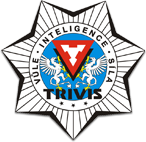 OR vedený městským soudem v Praze, oddíl C, vložka 50353Tel.: 233  543 233            	          www.trivispraha.cz,  e-mail: praha@trivis.cz	               IČO 25109138Tematické okruhy k ústní MZ - KRIMINALISTIKAškolní rok 2023/24Zpracovala k 27.9.2023:  					Ředitel: SŠV a VOŠ Trivis PrahaIng. Ivana Svitáková           					PaedDr. et Mgr. et Bc. Jan Dalecký, MBAČíslo okruhuTéma1.Kriminalistika – vědní obor2.Kriminalistická stopa3.Kriminalistická identifikace, Daktyloskopie4.Portrétní identifikace5.Fonoskopie6.Kriminalistická biologie7.Způsob páchání trestného činu.8.Identifikace pisatele a autora ručního písma9.Kriminalistická odorologie (metoda pachové identifikace)10.Metodika vyšetřování hospodářské kriminality a korupce11.Metodika vyšetřování ekologické kriminality12.Kriminalistická balistika13.Mikrostopy a Kriminalistická chemie14.Metodika vyšetřování majetkové trestné činnosti15.Ohledání- druhy dle objektu ohledání, ohledání místa činu16.Dokumentace ohledání místa činu.17.Výslech a konfrontace18.Rekognice, Vyšetřovací pokus, Rekonstrukce19.Pátrání20.Taktika zadržení21.Diagnostické metody22.Metodika vyšetřování drogové kriminality23.Metodika vyšetřování organizovaného zločinu24.Kriminalistické zkoumání vad kovových a nekovových materiálů25.Metodika vyšetřování silničních dopravních nehod26.Metodika vyšetřování krádeží a loupeží27.Metodika vyšetřování podvodů, majetkové trestné činnosti28.Metodika vyšetřování trestné činnosti v prostředí internetu a stalkingu29.Metodika vyšetřování domácího násilí30.Metodika vyšetřování protiprávních činů mládeže a trestné činnosti na mládeži